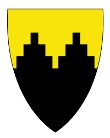 Plan mot vold i nære relasjoner og seksuelle overgrep 2019-2023Første gang (2014-2018) vedtatt i kommunestyre 01.04.14 saksnr. 14/20Revidering vedtatt:  Foto; Kirsti Krogh  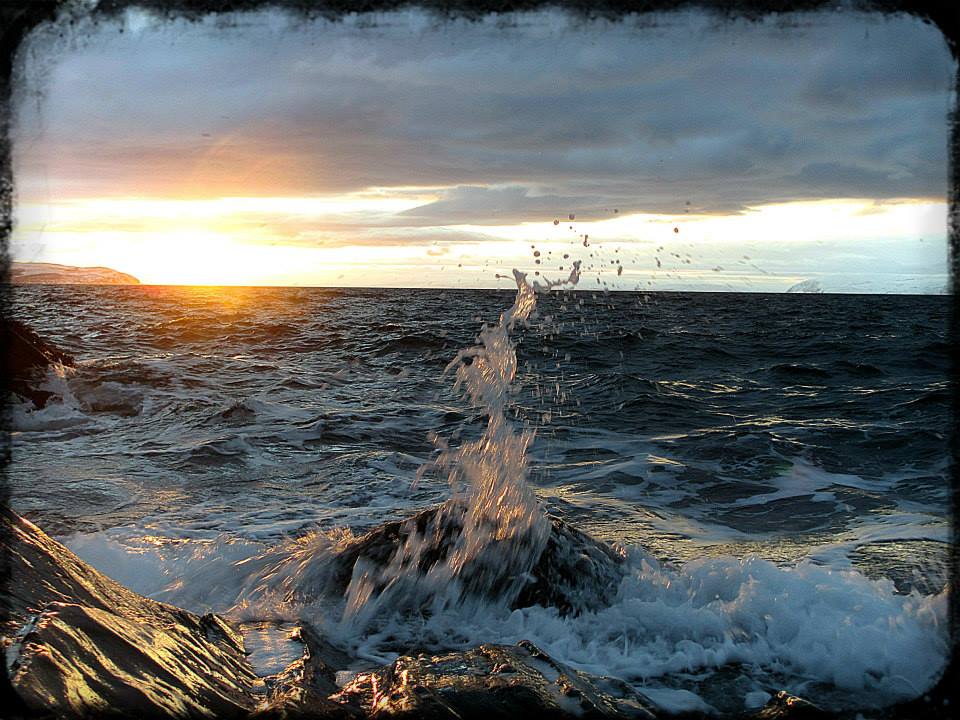  1. InnledningVold og overgrep i nære relasjoner er et alvorlig samfunnsproblem, både ut fra et kriminalitetsperspektiv og fra et helse- likestilling- og oppvekstperspektiv. Vold i nære relasjoner er et alvorlig samfunnsproblem og det er definert som et alvorlig folkehelseproblem av WHO.  Det gjelder både personer som blir direkte utsatt for vold, er vitne til vold eller er pårørende. Volden kan være av både fysisk, psykisk og seksuell karakter, og kan være alt fra enkelthendelser til langvarig og omfattende mishandling. For voksne vil volden, enten den er psykisk eller fysisk, kunne ha konsekvenser for arbeidsevne og sykefravær. Barn som utsettes for vold og overgrep kan preges av disse erfaringene resten av livet. Volden kan gi varige fysiske og psykiske skader som på sikt setter dem helt eller delvis ut av skole og arbeidsliv. Mange får redusert helse og livskvalitet også som voksne (2).  Både kvinner, menn og barn kan være voldsutøvere"Vi kan ikke akseptere vold, heller ikke den som foregår i det private rom. Det er et offentlig ansvar å bidra til å forebygge og hindre vold i alle grupper av befolkningen.” (Vendepunkt – Handlingsplan mot vold i nære relasjoner 2008 – 2011).1.1 Formålet med planenMål på samfunnsnivåArbeidet med planen skal være med på bevisstgjøring av samfunnet hvilke konsekvenser vold og seksuelle overgrep har, og vold og overgrep som et samfunnsproblem.Organisatoriske målPlanen skal være et viktig redskap for å planlegge og iverksette tiltak som sikrer bedre kompetanse og samordning på tvers av sektorer og instanser. Tiltakene skal styrke hjelpeinstansene slik at de klarer å forholde seg til og håndtere de sammensatte problemstillingene som vold og seksuelle overgrep er. Det må også være fokus på hjelperens rolle i et lite lokalsamfunn. Hjelpeapparatet skal få økt kompetanse til å avdekke vold i nære relasjoner og flere skal få hjelp til å komme seg ut av et liv med vold.  Planen skal gjelde alle ansatte i Lebesby kommune. Alle skal være informert om planen og vite hva de skal gjøre i møte med vold og overgrep. Planen skal være sektorovergripende og formålet med planen er at sektorene skal samarbeide i disse sakene.Brukerorienterte målFormålet med en lokal handlingsplan vil være å forebygge, oppdage og å stanse vold i nære relasjoner og seksuelle overgrep. De som er utsatt for vold og overgrep vitne til vold eller pårørende av voldsutsatte skal få rett hjelp og beskyttelse til rett tid.Målsettinger og tiltak i planen har i all hovedsak som intensjon at flere som er utsatt for vold, i nære relasjoner og seksuelle overgrep skal henvende seg til hjelpeapparatet.Målet må være at voldsutsatte trygt kan vende tilbake til samfunnet, og at nye overgrep blir forhindret.1.2 Utarbeidelse av planenArbeidsgruppe for revidering av plan mot vold i nære relasjoner og seksuelle overgrep har bestått av:Nordkyn barneverntjeneste v/ barnevernfaglig leder Yvonne FallsenNAV v/ rådgiver Carianne EvensenBarnehagene v/avdelingsleder Vanja SamuelsenUngdomsklubben og SLT –team ved/Unni EspLensmannen i Porsanger v/Frank WentzelHelsestasjonen v/ helsesøster Eeva-Liisa Hovi SaariRustjenesten ved miljøterapeut/ sosionom Åshild K. PedersenPsykologtjenesten ved kommunepsykolog/ psykologspesialist Sigrid LarsenNorasenteret IKS ved Gerd Stene2.  Definisjoner2.1 VoldVold er enhver handling rettet mot en annen person, som gjennom at denne handlingen skader, smerter, skremmer eller krenker, får denne personen til å gjøre noe mot sin vilje eller slutte å gjøre noe den vil. (Per Isdal) (5)2.2 Nære relasjoner” Vold i nære relasjoner” betyr først og fremst at den som utøver volden, og den som utsettes for den, har eller har hatt en familiemessig relasjon - som partnere, foreldre, barn, samboer, steforeldre, stebarn, besteforeldre, etc. I tillegg kommer andre tilfeller, der den utsatte har en relasjon og et visst avhengighetsforhold til utøveren; det kan være i sammenheng med jobb, barnehage, skole, omsorgssituasjoner eller organiserte fritidsaktiviteter. (Familievoldsparagrafen §219, https://lovdata.no/dokument/NLO/lov/1902-05-22-10/*#*)2.3 Seksuelle overgrepNår en person tvinger, truer, lokker eller manipulerer en annen til å delta i seksuell aktivitet den andre ikke vil eller ikke er moden til. (Definisjonen er hentet fra SMISO, Senter mot incest og seksuelle overgrep, sin hjemmeside.)Seksuell aktivitet kan her være alt fra beføling til gjennomført samleie. Innenfor dette kapittelet tolker vi seksuelle overgrep til også å gjelde overgrep utført av en perifer person, slik som f.eks overfallsvoldtekt.3. Grupper med spesielle utfordringer3.1 BarnForskning viser en klar sammenheng mellom opplevelsen av vold i hjemmet og en rekke symptomer hos barn. Utfordring er i hvilken grad hjelpeapparatet klarer å avdekke sammenhenger mellom barns symptomer og de voldelige forhold som barn lever under. Det er avgjørende for disse barna at volden oppdages og stoppes, og at de vonde erfaringene bearbeides.  (Per Isdal, ATV) Barn og unge er avhengig av sine omsorgsgivere, og har i liten grad mulighet til å unngå vold i familien på egenhånd. Dette gjør dem spesielt sårbare. Til vold mot barn regnes både det å være direkte utsatt, og det å leve med vold mellom familiemedlemmer. Det viser seg at symptomer og skadevirkninger av disse forholdene i stor grad er sammenfallende. Vold mot barn og unge har potensielt svært alvorlige skadevirkninger. Vold gir ikke skader bare i øyeblikket, men oppleves ofte som en konstant trussel i barnets hverdag. Når volden blir en del av barns tilværelse, så rokker den ved den grunnleggende trygghet som barn behøver for å kunne utvikle seg normalt. Forskning viser at vedvarende eller gjentatte traumer påført av personer som står barnet nær påvirker hjernens utvikling. Den organiske skjevutviklingen gir omfattende vansker med regulering på alle utviklingsområder, noe som igjen øker risikoen betraktelig for ulike psykiske og fysiske sykdommer og vansker (Braarud & Nordanger, 2011).3.2 EldreOvergrep mot eldre kan skje i eget hjem, hos slektninger, i sykehus og i omsorgsinstitusjoner. Overgriperen er vanligvis en som den eldre personen kjenner. Det kan være ektefelle, barn, barnebarn, slektninger, hjelpepersonell eller andre som står den eldre nær eller som den eldre er avhengig av. Overgrepene henger ofte sammen med familiekonflikter der f.eks. fysisk og psykisk sykdom og med det en økende omsorgsbyrd kan være medvirkende årsaker. 3.3 Mennesker med funksjonsnedsettelser og utviklingshemmingDet mangler større omfangsundersøkelser av vold mot denne målgruppen. Det er imidlertid enighet om at utøvelse av vold og seksuelle overgrep mot mennesker i denne målgruppen utgjør et betydelig problem. Nyere studier viser at mennesker med psykisk utviklingshemming utsettes for tre til fire ganger mer vold og overgrep enn den øvrige befolkning.3.4 Samisk befolkning49 prosent av samiske kvinner har vært utsatt for vold eller overgrep, viser en rapport fraNorges nasjonale institusjon for menneskerettigheter (NIM).  22 prosent oppgir at de har vært utsatt for seksuell vold. Tradisjonelt har heller ikke den samiske befolkningen snakket om vold og overgrep utad, det var noe som skulle ordnes innad i familien. 3.5 Mennesker med psykiske lidelser og/eller rusmiddelbrukPersoner med rus- og eller psykiskhelseutfordringer er spesielt utsatte med hensyn til vold i nære relasjoner. I Handlingsplan mot vold i nære relasjoner (2014 - 2017), «Et liv uten vold» beskrives sammenhengen mellom vold i nære relasjoner og rus som kompleks, men at mye vold skjer i ruspåvirket tilstand. Tilsvarende kan rusmiddelbruk også være et resultat av å være voldsutsatt. Rus og vold henger ofte sammen. Internasjonal forsking viser en sammenheng mellom alkohol og vold i et bredt spekter av hvilken type vold som utøves. En sammenheng med alkohol er funnet ved overfall, ran, drap og seksuelle overgrep. Risiko for partnervold øker ved høyt alkoholinntak. Utøver, offer eller begge er alkoholpåvirket i mellom en fjerdedel og halvparten av alle tilfeller av vold i hjemmet. Personer som misbruker illegale rusmidler, er i likhet med misbruk av alkohol, sterkt representert når det gjelder voldsforekomst. Vold utført under rus, er også grovere enn vold utført i edru tilstand.3.6 Flyktninger og asylsøkere – flerkulturelleGruppen med flyktninger og innvandrere er sammensatt. Det er mennesker med ulik kulturbakgrunn, religion, språk og livssituasjoner. Tall fra 2018 viser at 42 prosent av brukerne av Norasenteret IKS hadde minoritetsbakgrunn. Statistikken viser også at kvinner med minoritetsbakgrunn bruker lengre tid enn etnisk norske kvinner på å komme seg ut av voldelige relasjoner. Vold i nære relasjoner utøves også mot menn. Voldsutsatte menn med minoritetsbakgrunn kontakter sjeldnere hjelpeapparatet.3.7 LHBTI personerDet er forsket lite på vold mot lhbt-personer (lesbiske, homofile, bifile og trans og interseksuelle personer) i Norge, men utenlandsk forskning tyder på at gruppen er spesielt utsatt blant annet når det gjelder vold i nære relasjoner, altså vold i parforhold eller fra egen familie. En oppsummering av funn fra ulike internasjonale studier viser gjennomgående at lhbt-personer oftere utsettes for vold i nære relasjoner enn heterofile, selv om det ikke dreier seg om store forskjeller (Fjær, Gundersen og Mossige, 2013). I Norge viser levekårsforskning at bifile kvinner i større grad enn andre er utsatt for vold og trusler. Bifile kvinner er mer urolige for partnervold enn heterofile kvinner (Andersen og Malterud, 2013). Unge lhbt-personer ser ut til å være en spesielt utsatt gruppe med hensyn til vold i familien. Flere opplever å bli avvist, kastet ut eller utsatt for fysisk eller psykisk vold fra familien. Frykt for diskriminering og frykt for ikke å bli tatt alvorlig hindrer en del lhbt-personer å være åpne i møte med hjelpeapparatet. Personer i hjelpeapparatet anser ofte vold mellom to personer av samme kjønn som sjeldnere og som mindre alvorlig og troverdig enn vold mellom personer av ulikt kjønn (Fjær, Gundersen og Mossige, 2013).3.8 PårørendeÅ være pårørende til mennesker som er utsatt for vold og seksuelle overgrep kan være krevende og vanskelig. Ofte er pårørende de som oppdager volden, eller er de første som får vite om det. Pårørende fungerer som støttepersoner og det kan være tungt å ta imot vanskelige beskjeder og samtidig være den som holder motet oppe. Pårørende kan slite med sårede følelser, skyldfølelse, sorg, usikkerhet eller psykiske og/eller fysiske problemer.Det er viktig at pårørende ikke tar på seg det hele og fulle ansvaret for den som har betrodd seg til dem eller som de er bekymret for, og det kan være lurt som pårørende å kontakte noen å drøfte bekymringen med. Det finnes flere ulike tilbud til pårørende, både innen kommunehelsetjenesten, spesialisthelsetjenesten og andre. På nettsida https://dinutvei.no/ finnes flere linker og tips som er rettet mot pårørende.4. Overordnede føringer4.1 Statlige føringer Regjeringen har siden 1999 gitt en rekke føringer som understreker at vold i nære relasjoner er et alvorlig samfunnsproblem som angår mange. Det understrekes at denne volden ikke kan aksepteres, heller ikke den som foregår i det private rom, og at det er et offentlig ansvar å bidra til å forebygge og hindre vold i alle grupper av befolkningen. Videre framgår det at styrking av samarbeidskompetansen og kunnskapen i hjelpeapparatet må være sentralt i utarbeidelsen av lokale handlingsplaner. 4.2 	Kommunens ansvarLebesby kommune skal ved sin helsetjeneste fremme folkehelse og trivsel og gode sosiale og miljømessige forhold, og søke å forebygge og behandle sykdom, skade eller lyte. Den skal spre opplysning om og øke interessen for hva den enkelte selv og allmennheten kan gjøre for å fremme sin egen trivsel og sunnhet og folkehelsen. Barneverntjenesten skal sikre at barn og unge som lever under forhold som kan skade deres helse og utvikling, får nødvendig hjelp og omsorg i rett tid, samt bidra til at barn og unge får trygge oppvekstsvilkår, jf. lov om barneverntjenester § 1-1. Lov om barneverntjenesterEtter disse lovbestemmelsene har kommunen et ansvar for å påse at lovens formål blir ivaretatt ovenfor voldsutsatte voksne og barn.I brev av 01.04.2016 oppfordres kommunene til å ta i bruk det kommunale beredskapsrådet (Veiledning til forskrift om kommunal beredskapsplikt 2012) i arbeidet mot vold i nære relasjoner i kommunen. På bakgrunn av, og pga de store økonomiske, personlige, helsemessige konsekvenser sees vold i nære relasjoner og seksuelle overgrep mot barn som en del av samfunnssikkerhetsforståelsen. Oppfølgingen i Beredskapsråd må sees i sammenheng med de lovpålagte kravene til kommunene i Lov om krisesentertilbud, utarbeidelse og gjennomføring av lokale handlingsplaner, og samarbeid med politiråd og SLT-ordningen.Lov om Kommunale krisesentertilbud 2009-06-19 nr. 44, Krisesenterloven, pålegger kommunene å ha et godt og helhetlig krisesentertilbud for kvinner, menn og barn som utsettes for vold eller trusler om vold i nære relasjoner. Loven pålegger kommunene å sikre at tilbudet er av god kvalitet med hensyn til kompetanse og samarbeid med det øvrige hjelpeapparatet, og pålegger samtidig Fylkesmannen å føre tilsyn med at kommunene oppfyller plikten om et krisesentertilbud slik det er beskrevet i loven.4.3 Meldeplikt4.3.1 Meldeplikt/opplysningsplikt til barneverntjenestenEnhver offentlig ansatt har meldeplikt uten hinder av taushetsplikten når det er grunn til å tro at et barn blir mishandlet i hjemmet eller det foreligger andre former for alvorlig omsorgssvikt eller når et barn har vist vedvarende alvorlige atferdsvansker. Hensynet til den som er utsatt for fare for alvorlig skade, overgrep eller alvorlig omsorgssvikt, veier tyngre enn hensynet til behandlingsalliansen og taushetsplikten. Barneverntjenesten kan innhente opplysninger som er belagt med taushetsplikt, og kan videreformidle opplysningene til andre forvaltningsorganer når det er nødvendig for å ivareta barnets interesser. Den enkelte tjenesteyter har et personlig ansvar for å oppfylle plikten og kan ikke selv velge mellom å gi opplysninger eller ikke.Meldeplikten er også generell. Alle som har kjennskap til eller mistanke om at barn utsettes for vold eller andre former for omsorgssvikt, har selvstendig plikt til å melde bekymring til barnevernet. 4.3.2	AvvergepliktenStraffeloven § 139 inneholder en generell plikt for alle personer til å gi politiet opplysninger som kan avverge alvorlige forbrytelser nevnt i paragrafen. Brudd på straffeloven § 195 som gjelder seksuell omgang med barn under 14 år er en av disse bestemmelsene. Etter helsepersonelloven § 31 har helsepersonell en plikt til å varsle politiet for å avverge alvorlig skade på person eller eiendom. 5. Situasjonsbeskrivelse 5.1 Omfang av vold I 2017 ble det ifølge Politidirektoratets statistikk anmeldt 3721 saker med vold i nære relasjoner i Norge.  Det anslås i rapport 2012/41 fra Vista Analyse AS at 75 000 – 150 000 mennesker utsettes for vold i nære relasjoner i Norge. Dette utgir mellom 2 og 4 % av befolkningen. Nesten like mange menn og kvinner utsettes, men den grove volden rammer mest kvinner og barn  5.2 Omfang av seksuelle overgrepThoresen og Hjemdal (2014) viser at 1 av 5 kvinner og 1 av 10 menn var blitt utsatt for en eller annen form for uønsket seksuell atferd før de fylte 18 år. I en annen undersøkelse fra 2012 (Steine et al 2012) rapporterte 35,9 prosent av kvinnene og 12,7 prosent av mennene at de hadde blitt utsatt for uønskede seksuelle krenkelser før de fylte 16 år.Ut fra de to undersøkelsene fra 2012 og 2014 kan man anta at 20-36 prosent av norske kvinner og 7-13 prosent av norske menn er blitt utsatt for seksuelle overgrep som barn.5.3 Tall og tendenser i Finnmark og i LebesbyI følge SSB (tall fra 2017) er Finnmark sammen med Oslo de fylkene som ligger høyest på statistikken over anmeldte lovbrudd innenfor vold og mishandling med henholdsvis 9,7 og 10,8 tilfeller pr. 1000 innbyggere. Snitt for landet er 6,9/1000. Anmeldte seksuallovbrudd viser samme tendensen, der topper Finnmark statistikken aleine med 2,3 anmeldte lovbrudd pr 1000 innbyggere. Landsgjennomsnittet er 1,5/1000, Oslo er på 1,6/1000, mens det høyeste tallet utenom Finnmark er 1,9 (Nordland og Møre i Romsdal).Tar man utgangspunkt i de nasjonale tallene for vold i nære relasjoner, er det rimelig å anta at rundt 3 % av befolkningen, 39 personer, i Lebesby kommune er utsatt. Lebesby kommune er medeier av krisesentertilbudet i Øst-Finnmark, Norasenteret IKS.  I 2018 hadde senteret 45 beboere, 23 kvinner og 22 barn, med til sammen 1725 beboerdøgn, hvorav 1118 overnattingsdøgn for barn. Senteret hadde i samme periode 216 telefonhenvendelser som gjald fysisk/psykisk mishandling, seksuelle overgrep, voldtekt og andre former for samlivsproblemer og 90 dagbrukerbesøk. Dagbrukerne var både kvinner, menn og barn. 6. Eksisterende tilbud6.1 Virksomheter6.1.1 Finnmark politidistriktFinnmark politidistrikt består av en driftsenhet med hovedsete i Alta.  Driftsenheten er delt inn i to politistasjoner, Hammerfest og Varanger, samt to lensmannsdistrikt, Alta og Porsanger.  Lebesby kommune hører inn under Porsanger lensmannsdistrikt, (Lensmannen i Porsanger) med tjenestesteder i Gamvik, Karasjok, Lebesby og Porsanger kommune. Lensmannsdistriktet er igjen inndelt i to vaktområder, med en politipatrulje i Gamvik og Lebesby (Nordkinn), samt en politipatrulje i Karasjok og Porsanger.Politiet har en sentral rolle når det gjelder å forebygge og bekjempe vold i nære relasjoner. Politipatruljen sine oppgaver er å forebygge, verne og etterforske saker som omhandler vold i nære relasjoner.  I utvalgte saker om vold i nære relasjoner bruker politiet et risikovurderings-verktøy, SARA - (Spousal Assault Risk Assessment) Denne prosedyren har som mål å avdekke og forebygge høyrisikosakene om vold i nære relasjoner, samt vurdere risikoen og hvilke tiltak som bør settes i verk for å hindre videre vold i nære relasjoner. Metoden kartlegger voldsutøverens tidligere historie med partnervold, voldsutøverens sosiale og psykiske situasjon og partnerens sårbarhet.  I alle kommuner er det en politikontakt som er bindeledd mellom politiet, kommunen og andre aktører når det gjelder rådgiving innen kriminalitetsforebyggende virksomhet.Finnmark politidistrikt har koordinator for familievold lokalisert i Porsanger lensmannsdistrikt.  Stillingen er distrikts overgripende og har ansvar for å koordinere politidistriktets samlede innsats for å redusere og forebygge vold i nære relasjoner.Foruten å forebygge og etterforske kan politiet også brukes som rådgivere før en eventuell anmeldelse.  Politiet er avhengig av et godt tverretatlig samarbeid og at kommunale instanser og enkeltpersoner melder fra ved mistanke.  En telefon eller bekymringsmelding kan være nok.  Det oppfordres til at volds- og trussel utsatte personer dokumenterer skadene ved å ta bilder, oppsøke lege, skrive notater, ta vare på sms og mail, med mer.Politiet kan gå inn med disse tiltakene i alle saker:Besøksforbud (kreves ikke anmeldelse)Voldsalarm (kreves ikke anmeldelse)Sørge for opphold på krisesenterOppholds forbudHemmelig adresseOmvendt voldsalarmTør å spørre!	Husk meldeplikt!	Bruk politiet som rådgiver dersom du er usikker!		6.1.2 Nordkyn barneverntjenesteBarneverntjenestens bestemmelser reguleres i Lov om barneverntjenester som har som formål:Å sikre at barn som lever under forhold som kan skade deres helse og utvikling, får nødvendig hjelp og omsorg til rett tid.Å bidra til at barn og unge får trygge oppvekstsvilkår.For at barneverntjenesten skal kunne oppfylle lovens bestemmelse er tjenesten avhengig av at det blir meldt til barneverntjenesten dersom man har grunn til å tro at barn lever under forhold som beskrevet overfor. Offentlige ansatte har meldeplikt til barneverntjenesten. https://bufdir.no/Barnevern/Melde_fra_til_barnevernet/Melde_fra_til_barnevernet__offentlig_ansatt/Private kan også melde til barneverntjenesten dersom man har bekymring for de forhold barn lever under. Du kan melde ved å kontakte barneverntjenesten personlig, på telefon eller sende skriftlig bekymring. Mer informasjon om hvordan du kan melde finner du her: https://bufdir.no/Barnevern/Melde_fra_til_barnevernet/Melde_fra_til_barnevernet__privatperson/Ved bekymringsmelding til barneverntjenesten:Barneverntjenesten skal snarest og innen en uke, gjennomgå innkomne meldinger og vurdere om meldingen skal følges opp med undersøkelse. I vurderingen skal det fremkomme en faglig begrunnelse for hvorfor det åpnes undersøkelse, eller hvorfor meldingen henlegges. Dersom det er rimelig grunn til å anta at det foreligger forhold som kan gi grunnlag for tiltak, skal barneverntjenesten snarest undersøke forholdene. Undersøkelsen skal gjennomføres slik at den minst mulig skader noen som den berører, og den skal ikke gjøres mer omfattende enn formålet tilsier. Det skal legges vekt på å hindre at kunnskap om undersøkelsen blir spredt unødig. Barneverntjenesten, i samarbeid med Politiet, har som mål å informere ansatte i skole, barnehage og foreldre om meldeplikt. Dette skjer hver høst ved skole og barnehageårets start. Alle barn, foreldre og samarbeidspartnere i kommunene skal ha faglig forsvarlig tilgang til barnevernfaglig vurdering og tjenester, uavhengig av tidspunkt på døgnet i tilfeller der barn befinner seg i en situasjon som omhandles av barnevernlovens bestemmelser. Bekymring for barn som ikke må håndteres akutt vil bli mottatt av kontoret i ordinær åpningstid. 6.1.3 HelsestasjonenHelsesykepleier møter barn og foreldre fra fødsel til voksen. Det første året treffer helsesykepleier barn og mor/far 14 ganger og har en god mulighet for å bli kjent med familien og hvordan den fungerer.  Helsesykepleier har god mulighet til å snakke med familien om barneoppdragelse, grenser og foreldrerollen. Hvordan foreldrene møter barnet er avgjørende for barnet, derfor er det viktig å se på foreldrerollen fra flere sider, følelsesmessig og praktisk.Helsesykepleier har også god mulighet til å observere barnet og samspillet mellom barnet og foreldrene og bruke det som utgangspunkt for samtalen.SeksualitetVeiledning av foreldre i barns seksualitet og seksuelle utvikling inngår i helsesykepleier sitt arbeid.Følgende er hentet fra Nasjonale faglige retningslinjer for helsestasjon og skolehelsetjenesten side 71, 4.9:Foreldre bør å få veiledning om barns naturlige seksuelle utvikling, slik at foreldre har nok kunnskap til å kunne snakke med sine barn om kropp, kjønn og seksualitet, trygghet og grenser. https://helsedirektoratet.no/retningslinjer/helsestasjons-og-skolehelsetjenestenInterne tiltak:Utarbeiding av brosjyre over barns seksuelle utvikling og vanlige problemstillinger innenfor temaet.Tilbud om samtale vedr. grenser og seksuell utvikling.Samarbeid mellom jordmor, lege og helsesøster.6.1.4 RustjenestenOppgaver lagt til rustjenesten er kartlegging og oppfølging av personer med rusproblematikk. Hovedfokus skal være bolig, trygg økonomi og nettverk. I tillegg skal miljøterapeuten drive forebyggende arbeid opp mot barn og unge; dette i samarbeid med ungdomshelsestasjonen, skole og forebyggende barne- og ungdomsteam (FBU) Det er også lagt til rustjenesten vedtaksmyndighet etter lov om kommunehelsetjeneste, både frivillige – men også å fremme sak til Fylkesnemnda ved spørsmål om bruk av tvang overfor rusmiddelavhengige.  Interne tiltak: Utarbeide rutiner Gravide rusmisbrukere ICDP , Av – og - til, være til stede på ulike arenaer der folk møtes for markedsføring av kampanjer For rustjenesten – å være deltaker i FBU Utarbeide rutiner for avdekking av vold og overgrep, samt hvordan håndtere dette.Utarbeide strategi for fir å sikre tilgjengelig kompetanse på behandling av utsatte og utøvere Etablere kompetanse på sinnemestring 6.1.5 Pleie og omsorgHjemmebasert omsorg yter ulike typer helsehjelp i hjemmet men primæroppgave er sykepleie(hjemmesykepleie)Det ytes også praktisk bistand som hjemmehjelp, brukerstyrt personlig assistanse, støttekontakt, bistand i bolig og opplæring/veiledning og avlastning utenfor institusjon.Det er ingen øvre eller nedre aldersgrense for å få tildelt tjenester fra hjemmebasert omsorg, selv om hovedgruppen er over 65 år.De ansatte i hjemmebasert omsorg er i tett kontakt med pasienter og pårørende og vil kunne observere eller få informasjon fra våre pasienter eller andre i nettverk dersom det oppstår overgrep eller krenkelser (Fysisk, psykisk, seksuelt, økonomisk/materielle eller omsorgssvikt)Kampanjen «vern for eldre» kom som følge av st.meld 15, 2012-2013 Forebygging og bekjempelse av vold i nære relasjoner.Der anslås det at 2-4 % av befolkningen over 65 år utsettes for vold og krenkelser i nære relasjoner,Hjemmebasert omsorg vil levere ut brosjyre og kontaktinformasjon til våre pasienter samt ha intern opplæring av våre ansatte fordi de har ett faglig og etisk ansvar for å varsle der det avdekkes forhold som rammer en person og det er fare for liv og helse. De har også et ansvar for å sikre at nødvendig hjelp blir gitt.6.1.6 FysioterapitjenestenFysioterapitjenesten i Lebesby kommune består av 2 fysioterapeuter i 100 % stilling. Fysioterapeutene jobber med pasienter i alle aldre både individuelt og i grupper. Fysioterapitjenesten er både en forebyggende og en behandlingsrettet tjeneste. Det er ikke behov for henvisning fra lege for å oppsøke kommunal fysioterapeut. Fysioterapeutene bidrar til å kartlegge funksjon, behandle muskel-skjelettskader, forebygge livsstilssykdommer, og kan være med å behandle lettere psykiske lidelser. Fysioterapeutene har gjennom frisklivssentralen i Lebesby kommune et lavterskel gruppetilbud for innbyggerne for både yngre og eldre. Gjennom Frisklivssentralen har fysioterapeutene også undervisningsansvar. I forhold til forebygging av vold har fysioterapeutene rutiner for å inkludere spørsmål rundt vold i klinisk samtale. Samtidig har fysioterapeutene kompetanse til å behandle langvarige smertetilstander som kan oppstå blant personer som er utsatt for vold. Tverrfaglig samarbeid er også aktuelt.   6.1.7 LegetjenestenNordkyn legetjeneste er en felles legetjeneste på Nordkyn, med Lebesby kommune som vertskommunen. Nordkyn legetjenester består av ett legekontor i Kjøllefjord og ett legekontor i Mehamn, med til sammen 4 leger og 2 turnusleger, og kommuneoverlege oppgavene er fordelt på lege ved hvert kontor. Det er også felles legevakt, hvor vakthavende lege har hele Nordkyn som vaktdistrikt. Ved akutt avdekking av seksuelle overgrep, så vil pasienten sendes til overgrepsmottaket i Kirkenes, som foretar de nødvendige undersøkelser.Ved annen avdekking av vold, overgrep eller seksuelle overgrep har legetjenesten egne prosedyrer og rutiner, inkludert meldinger til barneverntjenesten. 6.1.8 PsykologtjenestenPsykologtjenesten er besatt av en kommunepsykolog i 100 % stilling. Kommunepsykologen er organisert under avdeling helse. Psykologens arbeid innebærer klientarbeid, systemarbeid, undervisning og forebyggende folkehelsearbeid. Det er en lavterskeltjeneste for befolkningen i Lebesby kommune.  Det vil si at personer i Lebesby kommune kan ta direkte kontakt med kommunepsykologen. Andre instanser kan henvise, men det er ikke et krav. Psykologen kan tilby individuelle-, par-, familie- og eller gruppesamtaler fortrinnsvis i en korttidsperiode. Psykologen bistår kommunale avdelinger som skole, andre helsetjenester og pleie- og omsorgssektoren. Kartlegging, psykoedukasjon og behandlingKommunepsykologen kan bistå i kartlegge av voldsproblematikk, pågående og tidligere vold, gjennom klinisk samtale. Psykologen videre bidra med psykoedukasjon, stabilisering og bearbeiding av traumereaksjoner etter partner- og eller familievold. Vanlige traumereaksjoner kan være depresjonstilstander, angst, traume- og smerteproblematikk, sinnemestring, relasjonelle vansker, mistillit, skader på selvfølelse og selvverdi, krise eller en vanskelig livssituasjon. AnsvarsgruppePsykologen bidrar med etablering av flerfaglige team (ansvarsgruppe) rundt voldsutsatt og dens familie dersom det er ønskelig og vurderes som hensiktsmessig i arbeidsprosessen.Videre henvisning og samarbeidVed behov kan psykologen bidra med videre henvisning og samarbeid til/med andre relevante instanser som psykomotorisk fysioterapi, rustjenesten, familievernkontor, krisesenter eller spesialisthelsetjenesten psykisk helsevern.  Sekundærtraumer og emosjonell slitasje for personellPsykologen kan bidra med veiledning/ kurs for personell dom jobbet med voldsutsatte. Personell som står i risiko for sekundærtraumatisering eller emosjonell slitasjeskader. Psykologen kan ha kurs eller veilede selv eller bidra med organisering av relevante kurs/ veiledning fra kompetente fagpersoner.6.1.9 BarnehageneLebesby kommune har 2 barnehager som eies og drives av kommunen. Barnehagene driver i samsvar med Barnehageloven, Rammeplanen, fastsatte forskrifter og retningslinjer, kommunale vedtak, årsplan og virksomhetsplan for barnehagene. Galgeneset barnehage ligger i kommunesenteret Kjøllefjord og har 4 avdelinger med plass til inntil 54 barn. Lebesby barnehage er en avdeling i Lebesby oppvekstsenter på stedet Lebesby og har inntil 18 plasser over 3 år. Barnehagene skal jobbe med forebygging på følgende måte:Barnehagene har handlingsplaner som årlig blir gjennomgått med ansatte eller ved behov. «Rutiner ved melding til barnevern» beskriver framgangsmåter som de ansatte skal benytte ved bekymringer. Fra høsten 2018 vil barnehagene i samarbeid med politi og barnevern innføre årlige møter med fokus på meldeplikt, forebyggende tiltak, o.l. Fra høsten 2018 vil barnehagene ta i bruk samtalekort fra Statens Barnehus blant de eldste barna. Barnehagene vil med dette jobbe forebyggende gjennom bl.a. å lære å sette grenser for seg selv, ha respekt for andres grenser, lære nye begrep, samt hva som er greit/ikke greit. Barnehagene vil jobbe med å øke kompetanse blant personalet. Herunder bl.a. atferd/signaler man skal være oppmerksomme på.  Galgeneset barnehage har en sertifisert ICDP veileder og det vil i perioden 2018-2021 bli gjennomført årlig ICDP gruppe med støtte fra Bufdir. 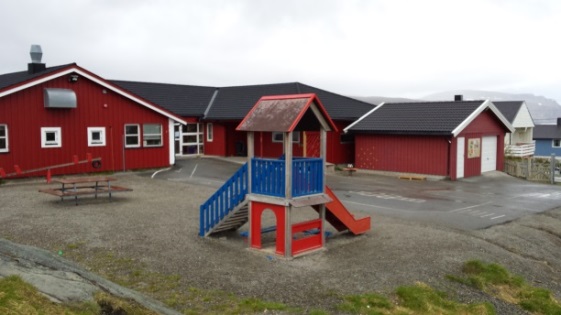 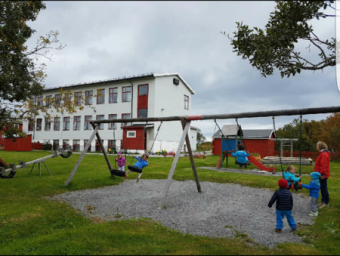 6.1.10 SkoleneLebesby kommune har 3 skoler som eies og drives av kommunen. Skolene driver i samsvar med Opplæringsloven, Kunnskapsløftet med fastsatt kompetansemål, fastsatte forskrifter og retningslinjer, kommunale vedtak, lokale årsplaner og virksomhetsplaner for hver virksomhet. Kjøllefjord skole ligger i kommunesenteret Kjøllefjord og har 113 elever.Lebesby skole er en avdeling i Lebesby oppvekstsenter på stedet Lebesby og har 17 elever.Veidnes skole ligger på stedet Veidnes på vestsiden av Laksefjorden og har 1 elev.Skolene jobber med forebygging på følgende måte:Lebesby kommune har vedtatt kommunale retningslinjer for oppfølging av §9A i Opplæringsloven, som omhandler elevene læringsmiljø. Alle skolene skal benytte Kriseportalen.no mht råd og veiledning når det gjelder vold og overgrep.Lebesby oppvekstsenter og Kjøllefjord skole har årlig gjennomgang av hvilke plikter vi har for melding av bekymringer til barnevernet. Vi har og veilederen fra Bufdir som er tilgjengelig for alle medarbeiderne på skolen.  Ved bekymring kontaktes barnevern eller politi for veiledning, sak er da anonymisert.Den enkelte lærer har nok ikke god nok kompetanse på området, men vi prøver å være oppmerksomme på endringer i adferd og andre signaler på at noe er ugreit. Ved bekymring meldes dette til ledelsen og saken drøftes internt før eventuell melding til barnevern.Skolene har ikke spesielle opplegg rettet mot elevene, men emnene blir berørt både i naturfag og samfunnsfag under kompetansemål som har med kroppen å gjøre.6.1.11Ungdomsklubbene i Lebesby kommuneKjøllefjord Ungdomsklubb. Holder til i Ungdommens hus, Ravegen 14 i KjøllefjordLebesby ungdomsklubb holder til i kjelleren på Lebesby Bygdetun.Åpent for Ungdom fra 8.klasse til fylte 18 år. Juniorklubben er for 5. til og med 7.klasse. Tilbudene skal i utgangspunktet være atskilte, men klubben kan med fordel tilby felles aktivitetskvelder når innhold, voksenoppfølging og ellers lokale forhold tillater det.Åpningstidene følger skoleåret. Det er ansatt klubbmedarbeider som er til stede i åpningstiden. Ungdomsklubbene skal være åpne møteplasser som er brukerstyrte, rusfrie og de skal være politisk og religiøst nøytrale.6.1.12 Norasenteret IKS, senter mot vold og seksuelle overgrep i Øst-FinnmarkNorasenteret IKS gir tilbud til kvinner, menn og barn som er utsatt for vold eller trusler om vold i nære relasjoner og/eller seksuelle overgrep. Lov om kommunale krisesentertilbud regulerer kommunenes plikt til å yte hjelp til mennesker som er utsatt for vold i nære relasjoner ved å tilby et trygt og midlertidig botilbud, dagtilbud, døgnåpen telefon for råd og veiledning, samtaler og oppfølging i reetableringsfasen. Norasenteret IKS er et interkommunalt selskap og eies og drives av kommuner i Øst-Finnmark: Sør-Varanger, Nesseby, Tana, Vadsø, Vardø, Båtsfjord og Lebesby.https://www.norasenteret.no/6.1.13 Nav Det er inngått samarbeidsavtale med NAV Finnmark og NAV Lebesby om en enhetlig modell med felles leder for NAC Lebesby, NAV Gamvik og NAV Porsanger. Leder er ansatt på statlige vilkår og har sitt kontor i Porsanger. Ved NAV Lebesby er det ansatt 1,35 årsverk, som er ansatt i Lebesby kommune, og 2 årsverk ansatt på statlige vilkår.NAV Lebesby har egen prosedyrer og rutiner ved avdekking av vold, trusler og ved seksuelle overgrep.  6.2	Andre tilbud/tiltak6.2.1 Forebyggende barne- og ungdomsteam (FBU)Forebyggende barne- og ungdomsteam (FBU – team) består av barneverntjenesten, PP- tjenesten og helsesøster og Rus og psykiatri som faste medlemmer. Teamet har faste samarbeidsmøter med barnehage, skole og politi, og BUP.Formålet med teamet er å drive forebyggende arbeid for barn og unge, herunder: Foreslå tiltak for bedring av barnehage – og skolemiljø og i lokalsamfunnet for øvrig. Bistå, gi råd og veilede lærere, pedagogiske ledere og skoleledere i arbeid med barnehage – og skolemiljø. I enkeltsaker der man har samtykke kan konkrete saker drøftes. Hvem som helst kan henvende seg via den enkelte instans som deltar i teamet, men først og fremst skole, barnehage, ungdomsledere, foreldre, barn og ungdom selv, som har spørsmål eller bekymring de ønsker råd og veiledning på. Det kan gjelde mobbing, omsorgssvikt el. andre overgrep, skulk/skolevegring, spill- og databruk, eller andre forhold man er bekymret for.  6.2.2 Psykososialt kriseteamPsykososialt kriseteam skal evalueres i 2019. Det er tenkt at saker innunder denne planens arbeidsområde skal ligge hos psykososialt kriseteam. Det vil komme mere informasjon om dette når evaluering foreligger.6.2.3 Samordning av Lokale rus og kriminalitetsforebyggende tiltak (SLT):SLT er en samordningsmodell som skal sikre bedre tverrfaglig samarbeid i kommunen. Det er ansatt SLT koordinator, og arbeidet organiseres gjennom SLT-modellen i tre nivåer.De tre nivåene skal sikre fordeling av ansvaret for styring, koordinering og utføring av det forebyggende arbeidet:1. Det styrende nivået med lokale toppledere fra kommunen og politiet2. Det koordinerende nivået med virksomhets-/enhets-/mellomledere fra kommune og politi3. Det utførende nivået med alle som arbeider direkte med barn og unge hos SLT-nettverkets deltakere i kommune, politi eller frivillig sektor.I vår kommune fungerer Forebyggende barne- og Ungdomsteam som det koordinerende nivået.7. Tiltak8. Evaluering og rullering av planenEvaluering hvert år av involverte parter innen 20. mai.Rulleres hvert 4. år, første gang 2023.9. LitteraturlisteProp. 38 S (2017–2018)Samtykke til ratifikasjon av Europarådets konvensjon av 25. oktober 2007 om beskyttelse av barn mot seksuell utnytting og seksuelt misbruk NOU 2017: 12 - Svikt og svik Gjennomgang av saker hvor barn har vært utsatt for vold, seksuelle overgrep og omsorgssvikt Prop. 12 S (2016–2017)Opptrappingsplan mot vold og overgrep (2017–2021)Prop. 162 L (2012–2013)Endringer i utlendingsloven (familieinnvandring for særkullsbarn ved fare for seksuelle overgrep). En god barndom varer livet utTiltaksplan for å bekjempe vold og seksuelle overgrep mot barn og ungdom (2014-2017)Vendepunkt. Handlingsplan mot vold i nære relasjoner 2008 – 2011 Felitti 1995 – 1997: ACE-studien. En populasjonsstudie fra Kaiser Permanente´s Health Appraisal Clinic & Centers for Disease Control and Prevention. Per Isdal: Meningen med volden (Kommuneforlaget 2000)Vista analyse. Rapport 2012/41 Samfunnsøkonomiske kostnader av vold i nære relasjoner. https://www.nkvts.no/tema/vold-og-overgrep-i-naere-relasjoner/Forebyggende tiltakForebyggende tiltakTiltakAnsvarligTidsperspektivTidlig innhttp://tidliginnsats.forebygging.no/Helsesøster/jordmorFortløpendeICDP grupperHelse-og omsorgssjef/Skolesjef sørger for at grupper blir satt i gang og at det finnes midler og ressurser til arbeidet.En gang hvert år etter planÅrlig gjennomgang av taushetsplikt, opplysningsplikt og avvergeplikt i kommunale virksomheterLedere i virksomheteneHver høstFrivillige foreninger må dokumentere at de følger rutiner for innhenting av politiattest for å få kommunale tilskuddKultursjefVed tildeling av midlerTemauke om vold og seksuelle overgrepAlle ansatte informeres om plan mot vold og seksuelle overgrepGenerell informasjon til befolkningenSektorlederneÅrligInformasjon/plakat om alarmtelefonen tilgjengelig på synlige plasserLedereKontinuerligHjertesamlinger i barnehageneStyrereÅrligTema om kropp og grenser i 6. klasseRektorerÅrligPubertetssamtalen på tidligere tidspunktHelsesøsterÅrligTilbud til foreldre om samtale om seksuell utvikling og grenserHelsesøsterKontinuerligAvdekkende tiltakAvdekkende tiltakTiltakAnsvarligTidsperspektivHjertesamlinger i barnehageneStyrereÅrligTema om kropp og grenser i 6. klasseRektorerÅrligPubertetssamtalen på tidligere tidspunktHelsesøsterÅrligUtarbeide tiltakskort og brosjyre til bruk i etatene/informasjonsarbeidPsykososialt kriseteamInnen mars 2020Oppfølgende tiltakOppfølgende tiltakOppfølgende tiltakTiltakAnsvarligTidsperspektivKompetanseheving innenfor planens virkeområdeSektorledereÅrligJevnlige møter for å følge opp målene i planenLedere/ Psykososialt kriseteam2 årlige møter + etter behovEvaluering /gjennomgang av Psykososialt kriseteam sine oppgaver, herunder oppgaver i denne planenSektorleder Helse og omsorg2019